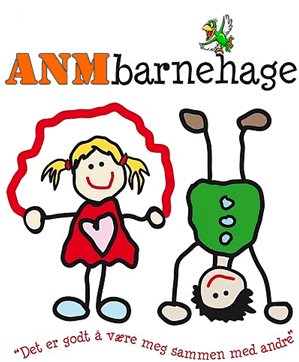 AVTALE OM DISPONERING AV BARNEHAGEPLASSMELLOM_________________________		________________________________1. Foresattes navn				2. Foresattes navn_____________________			_______________________________Adresse					Adresse_________________________		_____	____________________________Postnr./Sted					Postnr./ Sted________________________		________________________Epost adresse					Epost adresseogPartene har i dag inngått følgende avtale:Type barnehageplass 
ANNA NILSSENS MINNE BARNEHAGEstiller til disposisjon ………………………………(oppholdstid) 
for ………………………(barnets navn)
…………………………( født ), 
fra …………………………. og frem til skolepliktig alder.Betaling for barnehageplassenForeldrebetalingen er pr. i dag kr. 2910,- pr. mnd (100%). Det betales for 11 mnd pr. år.  Barnehagens kontonr. er 3240.16.93970.

Barnehageåret starter starter 15 aug og avslutter 14 august året etter. Det blir fakturert første gang for halve måneden august. Det blir fakturert for perioden fra 1.8-14.8 det året barnet begynner på skolen. Juli måned hvert år er betalingsfri. Barnehagen sender faktura på betalingsbeløpet som forfaller forskuddsvis den 15de i forutgående måned. Ved for sen betaling påløper et purregebyr. Purregebyrets størrelse reguleres ifølge Inkassolovens bestemmelser.Ved fravær må avgiften betales. Uregelmessig betaling kan forårsake at barnet mister plassen.De(n) som signerer denne avtalen er ansvarlig for betaling for barnehageplassen, også etter eventuelt samlivsbrudd. Barnehagen forbeholder seg rett til kun å forholde seg til den barnet bor hos etter bruddet.Foresatte har rett til betalingsfritak dersom det oppstår hendelser utenfor foresattes kontroll som medfører at barnehageplassen ikke kan benyttes. Barnehagen kan kreve at det fremlegges dokumentasjon før betalingsfritak innrømmes.  Alvorlig sykdom eller dødsfall i familien er eksempler på hendelser som kan vurderes å være utenfor foresattes kontroll.Dersom barnehagen ikke kan tilby barnehageplassen på grunn av forhold utenfor barnehagens kontroll, har foresatte ikke rett til misligholdsbeføyelser. Daglig leder kan etter søknad gi betalingsutsettelse for inntil 3 måneders betaling for hver barnehageplass mot undertegnelse av eksigibelt gjeldsbrev.
Vilkårsendring Styret i ANM SA forbeholder seg retten til å kunne endre vilkårene i denne avtale.  Slik endring skal varsles skriftlig med minst 2 måneders frist før iverksettelse. Vilkårsendring gir foresatte rett til å si opp plassen med 1 måneds oppsigelsestid fra varselet er mottatt.  Slike endringer kan være, men er ikke begrenset til, foreldrebetaling, gebyr og matpenger.Mat og kostpenger                  Barnehagen tilbyr mat til barna. Det serveres 2 brødmåltider pr dag inkl frukt.                  Kostpenger er pr. i dag kr. 270,- pr. måned, og kommer i tillegg til                  foreldrebetalingen. Kaker, slikkerier etc. må ikke medtas. Unntak er ved spesielle                   anledninger der samtykke er gitt av personalet.Kostpenger forfaller forskuddsvis den 15de  i forutgående måned. Det er styret i ANM SA som fastsetter og godkjenner beløpets størrelse.Åpningstider og ferieBarnehagen er åpen fra kl. 06.45 til kl. 17.00 mandag til fredag. Barnehagen er stengt på helligdager.Barnehagen stenger kl. 12.30 onsdag før skjærtorsdag . Barnehagen holder stengt julaften og nyttårsaften  dersom disse dagene faller på en hverdag.  I løpet av året er barnehagen i tillegg stengt 5 planleggingsdager i løpet av barnehageåret. Disse forsøkes avviklet i forbindelse med kommunens planleggingsdager for grunnskolen. Foresatte vil senest 1 måned før bli orientert skriftlig om stenging i denne forbindelse. Barnehageåret starter 15. august. 
Alle barn i barnehagen skal ha 4 ukers ferie i løpet av barnehageåret. Minst 3 uker skal være sammenhengende og fortrinnsvis om sommeren. DugnadForesatte som benytter barnehageplass plikter å delta på inntil 2 timer dugnad som blir arrangert av barnehagen pr. barnehageår. Styret fastsetter antall dugnadstimer, begrenset oppad til 4 timer. Dersom pliktig dugnad ikke gjennomføres skal det svares en ekstra foreldrebetaling fastsatt av styret som for tiden utgjør kr 200,- pr. misligholdt dugnadstime. Den enkelte foresatte skal få skriftlig beskjed senest 14 dager før dugnaden. Styremedlemmer og medlemmer av Samarbeidsutvalget er fritatt for dugnadsinnsats.Oppsigelse av barnehageplassOppsigelsestid på barnehageplassen er 3 måneder pr. oppsigelsesdato. Oppsigelsen fra barnehagens side krever saklig grunn og skal skje skriftlig.  Oppsigelse fra foresattes side mottatt av barnehagen etter 1. februar medfører en plikt til å betale foreldrebetaling ut barnehageåret. Dersom barnehagen får inn nytt barn i oppsigelsesperioden, skal betalingsplikten i oppsigelsestiden reduseres forholdsmessig. Mislighold av avtalenBarnehagens mislighold:Ved mislighold av avtalen fra barnehagens side kan foresatte ha rett til de alminnelige misligholdsbeføyelser, herunder prisavslag og erstatning. Dersom misligholdet er vesentlig kan barnehageplassen sies opp med øyeblikkelig virkning. I et slikt tilfelle kan andelskapitalen kreves innløst med øyeblikkelig virkning.  Foresattes mislighold:Ved betalingsmislighold kan barnehagen kreve forsinkelsesrente iht. lov om forsinkelsesrente, og motregne evt. utestående i andelsinnskuddet.Gjentatte mislighold vil kunne utgjøre et vesentlig mislighold.Ved vesentlig mislighold kan barnehageplassen sies opp med øyeblikkelig virkning.Før oppsigelse på grunn av betalingsmislighold skal barnehagen skriftlig varsle foresatte om konsekvensen av misligholdet, samt gi en frist på 14 dager til å rette opp forholdet. Styret i barnehagen kan kreve ekstra betaling for levering/henting av barn utenfor oppholds-/åpningstidene. For tiden utgjør dette kr 200,- pr. dag.Sykdom / Helsekontroll av barn / MedisineringForesatte har ansvar for å informere om spesielle forhold vedrørende barnets helse som kan ha betydning for barnets opphold i barnehagen. Barnehagen avgjør om et barn er frisk nok til å oppholde seg i barnehagen. Ved smittsom sykdom i barnets hjem skal barnehagen varsles.Før et barn begynner i barnehagen skal det legges frem erklæring om barnets helse, iht. barnehageloven § 25. Medisinering av barn under opphold i barnehagen er foresattes ansvar. Daglig leder i barnehagen kan inngå egen avtale med foresatte om medisinering av barn. Registrering av personopplysningerBarnehagen benytter dataprogram VIGILO for å registrere personopplysninger om barnet og barnets foresatte. Opplysningene brukes blant annet som grunnlagsdata for søknader om offentlig støtte og lignende. Opplysningene behandles konfidensielt og slettes når barnet ikke lenger er tilknyttet barnehagen. Denne avtalen er utferdiget i to-2- eksemplarer, hvorav partene beholder ett hver. Ved signering av denne avtale aksepterer partene at de til enhver tid gjeldende vedtekter for barnehagen er del av avtalevilkårene. Kopi av vedtektene følger vedlagt.
Stemmeregler for årsmøtet 

Hvert medlem kan møte ved fullmektig på årsmøtet, men ingen kan være fullmektig for mer enn et medlem. Fullmektigen må legge frem skiftlig og datert fullmakt. Hvert medlem har 1 stemme pr barn som har plass i barnehagen. Saksliste til årsmøter vil bli sendt ut digitalt. …………………………………………….(barnehagens navn)_______________Sted/dato______________________________Underskrift daglig leder________________Sted/dato_______________________________	Underskrift foresatte
Faktura på barnehageplassen sendes:               Mor         Far        ellerandre:_____________________________________________________________________________________________________________________________________________________________________________________________________________Oppgi i så fall navn/adresse/postnummer og telefon på betaler.